О внесении изменений в постановление администрации города Алатыря Чувашской Республики от  10 декабря 2020 г.  № 756«О подготовке и проведении сельскохозяйственной микропереписи 2021 года на территории города Алатыря Чувашской Республики»В целях подготовки и проведения сельскохозяйственной микропереписи 2021 года на территории города Алатыря Чувашской Республики, в соответствии с постановлением Правительства Российской Федерации от 29 августа 2020 г. № 1315 «Об организации сельскохозяйственной микропереписи 2021 года», Федеральным законом Российской Федерации от 21 июля 2005 года № 108-ФЗ «О Всероссийской сельскохозяйственной переписи» и во исполнение постановления Кабинета Министров Чувашской Республики от 29 октября 2020 г. № 590 «Об организации сельскохозяйственной микропереписи 2021 года в Чувашской Республике», в связи с кадровыми изменениями администрации города Алатыря Чувашской Республики администрация города Алатыря Чувашской Республикип о с т а н о в л я е т:Внести изменения в постановление администрации города Алатыря Чувашской Республики   от   10 декабря 2020 г. № 756   «О подготовке и проведении сельскохозяйственной микропереписи 2021 года на территории города Алатыря Чувашской Республики»:Изложить Приложение № 2 «Состав Комиссии по подготовке и проведению сельскохозяйственной микропереписи 2021 года на территории города Алатыря Чувашской Республики» в редакции Приложения к настоящему постановлению.В пункте 9 слова «Отделу информационного обеспечения и взаимодействия со СМИ управления организационно-контрольной и кадровой работы (Калякановой Т.Н.)» заменить словами  «Отделу культуры, по делам национальностей, туризма и архивного дела администрации города Алатыря Чувашской Республики (Кандрашину В.А.):».Изложить пункт 11 постановления в следующей редакции: «Контроль за исполнением настоящего постановления возложить на первого заместителя главы администрации по экономике и финансам  - начальника отдела экономики Марунину Н.В.».Отделу культуры, по делам национальностей, туризма и архивного дела администрации города Алатыря опубликовать настоящее постановление в средствах массовой информации.Настоящее постановление вступает в силу после его официального опубликования.Глава администрации города Алатыря                                                                С.А. ЛукишинУсова А.В.(83531)20415Приложение к постановлению  администрации  города Алатыря Чувашской Республикиот « 02 »  февраля  2021 г. № 70               		С О С Т А В Комиссии по подготовке и проведению сельскохозяйственной микропереписи 2021 года на территории города Алатыря Чувашской РеспубликиЧ`ваш РеспубликиУлат`р хула АДМИНИСТРАЦИЙЕЙЫШАНУ«  02 »  02.  2021  № 70      Улат`р хули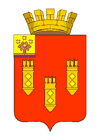 ЧУВАШСКАЯ РЕСПУБЛИКААДМИНИСТРАЦИЯ города Алатыря ПОСТАНОВЛЕНИЕ                « 02 »   февраля  2021 г. № 70г. АлатырьЛукишин Сергей Анатольевич- глава  администрации города Алатыря Чувашской Республики - председатель комиссии;Марунина Наталья Васильевна- первый заместитель главы администрации по экономике и финансам - начальник отдела экономики - заместитель председателя комиссии;Усова Алла Владимировна- главный специалист-эксперт отдела экономики администрации города Алатыря - секретарь комиссии;Семейкин Федор Николаевич- заместитель начальника полиции по охране общественного порядка МО МВД России  "Алатырский" (по согласованию);Горбатова Елена Юрьевна- начальник отдела  КУ ЦЗН Чувашской Республики  Минтруда Чувашии по городу Алатырю (по согласованию);Пилина Виктория Омариевна- начальник отдела имущественных и земельных отношений администрации города Алатыря;Кандрашин Валерий Александрович- начальник отдела культуры, по делам национальностей, туризма и архивного дела администрации города Алатыря;Колов Кирилл Игоревич- заместитель главы администрации - начальник отдела архитектуры, градостроительства, транспорта, природопользования и ЖКХ администрации города Алатыря;Килеева Светлана Валерьевна- начальник финансового отдела администрации города Алатыря;Буженинова Кристина Владимировна- заместитель начальника отдела экономики администрации города Алатыря;Трошина Ксения Александровна- заведующий сектором по взаимодействию с органами территориально-общественных самоуправлений администрации города Алатыря;Егорова Эмма Леонидовна- начальник отдела статистики сельского хозяйства и окружающей природной среды территориального органа Федеральной службы государственной статистики по Чувашской Республики (по согласованию);Китайкина Татьяна Владимировна- начальник межмуниципального отдела по Алатырскому и Порецкому районам управления Росреестра по Чувашской Республике (по согласованию);Храмов Петр Валерьевич- начальник БУ ЧР «Алатырская районная станция по борьбе с болезнями животных» Госветслужбы Чувашии (по согласованию).Алипова Надежда Анатольевна- председатель ОО ТОС Северо-Западный» (по согласованию);Рябова Наталья Александровна- председатель ОО ТОС «Северо-Восточный» (по согласованию);Кармызова Клавдия Васильевна- председатель ОО ТОС «Стрелка» (по согласованию);Илюшина Людмила Александровна-председатель ОО ТОС «Железнодорожник» (по согласованию)